January 8th, 2020 AEC Europe | Dodge and RAM | Natalie Gitter takes on new role as Corporate Development & Communications Director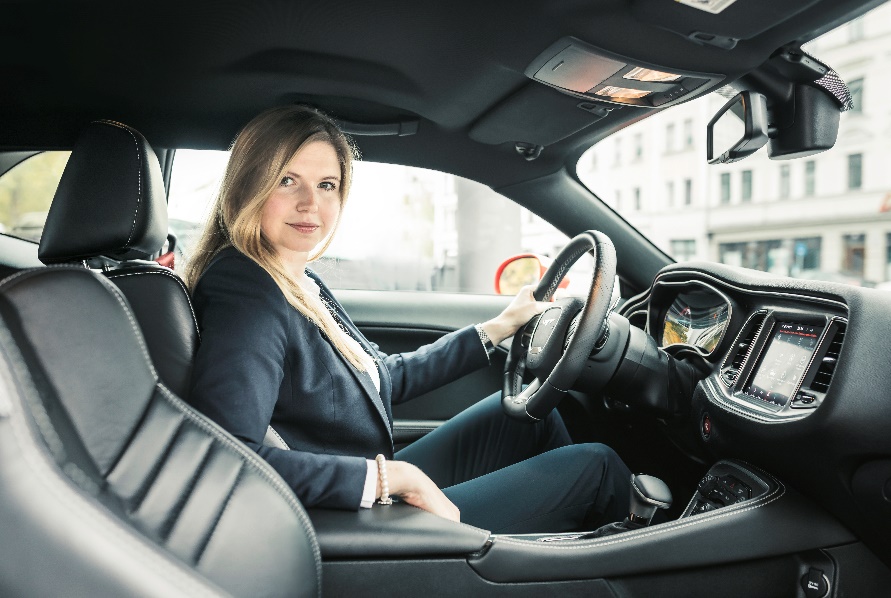 From January 2020, Natalie Gitter takes over the newly created position of Corporate Development & Communications Director. The 34-year-old has been part of the company since 2007.Natalie Gitter, who has been with Auto Export Corporation (AEC) and its subsidiary AEC Europe in various positions since 2007, is now taking on a new challenge as the Corporate Development & Communications Director of the Canadian-born FCA US LLC licensed company.Gitter, who has overseen the development of the new European franchise dealer network with over 100 authorized Dodge & RAM dealerships since 2014, will drive key alliances and strategic partnerships for the company as well as corporate communications initiatives. Previous achievements with her team include the implementation of an exclusive cooperation with Santander Consumer Bank in several markets that secured the AEC network a total credit facility of tens of millions Euros. “At AEC Europe, Natalie has made an impressive contribution to our success today. She has been responsible for our Business Development for eight years. Now we are taking the next step together to ensure that we position AEC even better as a partner and service provider to our main audiences. Through targeted communication and new partnerships, we want to make it transparent that AEC does a lot more than the European Dodge and RAM business.” says Andrew Pilsworth, CEO, who has accompanied Gitter’s career at AEC from the very beginning. "It is not only her extensive industry knowledge and many years of experience that establish our trust in Natalie – her character, integrity and motivation make her the perfect representative of AEC."About Auto Export Corporation (AEC)Auto Export Corporation (AEC) is a global automotive distributor and a service provider for OEMs and suppliers in the areas of general distribution (official FCA importer and distributor of Dodge & RAM vehicles and parts in Europe), market homologation incl. own R&D facility and processing center in Antwerp, parts distribution and warehouse, automotive consulting, automotive finance (partner of Santander Consumer Bank in key European markets), fleet operations, logistics solutions as well as retail operations.  AEC has local operations and facilities in its focus markets in NAFTA, EMEA and APAC. Customers turn to AEC for its reliable solutions and existing infrastructure that includes a vast contractual network of retail dealerships and key partners in the automotive industry. 